SALEZIJANSKA KLASIČNA GIMNAZIJA, s pravom javnosti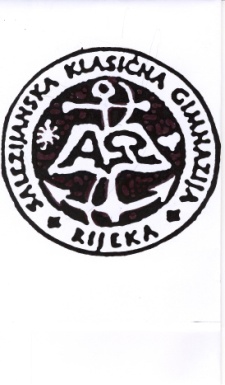 Vukovarska 62, RijekaTel: 385-051-672-986e-mail: skg.rijeka@gmail.comOIB: 58505638774Odluke sa 18. sjednice Školskog odbora od 19. 1. 2024.Ovom Odlukom jednoglasno se usvajaju zapisnici sa 15., 16. i 17. sjednice Školskog odboraOvom Odlukom jednoglasno se usvaja Kućni redOvom Odlukom jednoglasno se daje suglasnost na Pravila školske zadruge „Srce i Ruke“Ovom Odlukom jednoglasno se usvaja Pravilnik o provedbi postupka jednostavne nabaveOvom Odlukom jednoglasno se usvaja Poslovnik o radu Školskog sportskog društva  „Dominik Savio“